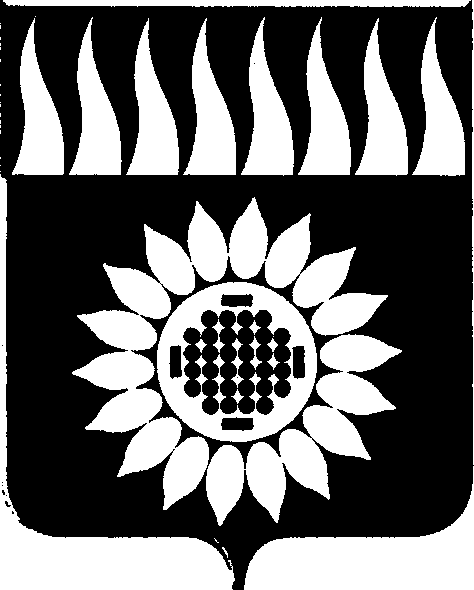 ГОРОДСКОЙ ОКРУГ ЗАРЕЧНЫЙД У М Ашестой  созыв_____________________________________________________________________________________________________ШЕСТЬДЕСЯТ ШЕСТОЕ ОЧЕРЕДНОЕ ЗАСЕДАНИЕР Е Ш Е Н И Е27.02.2020 № 12-РО внесении дополнений в Положениео порядке управления муниципальным имуществом в городском округе ЗаречныйВ соответствии с Федеральным законом от 06 октября 2003 года № 131-ФЗ «Об общих принципах организации местного самоуправления в Российской Федерации», Федеральным законом от 21 декабря 2001 года № 178-ФЗ «О приватизации государственного и муниципального имущества», Положением о порядке управления муниципальным имуществом в городском округе Заречный, утвержденным решением Думы от 27.02.2014 № 10-Р, на основании ст. 25 Устава городского округа Заречный	Дума решила:Внести в Положение о порядке управления муниципальным имуществом в городском округе Заречный, утвержденное решением Думы городского округа Заречный от 27.02.2014 № 10-Р (далее – Положение) следующие дополнения:        1.1. Дополнить пункт 11 главы 3 следующими подпунктами:«23) утверждает Прогнозный план (перечень) приватизации муниципального имущества городского округа Заречный (далее – Прогнозный план), который содержит решение об условиях приватизации муниципального имущества, по установленной форме (Приложение № 1).24) утверждает вносимые в Прогнозный план изменения и дополнения.25) ежегодно заслушивает отчет об исполнении Прогнозного плана за предшествующий год.»;1.2. Дополнить пункт 14 главы 4 следующими подпунктами:«3.1) организует проведение оценки рыночной стоимости муниципального имущества, подлежащего включению в Прогнозный план в соответствии со статьей 12 Федерального закона от 21 декабря 2001 года № 178-ФЗ «О приватизации государственного и муниципального имущества».3.2) осуществляет организационное и информационное обеспечение приватизации муниципального имущества.».2. Признать утратившими силу решение Думы городского округа Заречный от 02.11.2005 № 130-Р «Об утверждении Программы приватизации муниципального имущества городского округа Заречный». 3. Опубликовать настоящее Решение в установленном порядке.Председатель Думы городского округа                               	А.А. Кузнецов И.о. Главы городского округа                                                  О.П. Кириллов                                                                                                       Приложение № 1К Положению о порядке управления муниципальным имуществом в городском округе Заречный ПРИВАТИЗАЦИИ МУНИЦИПАЛЬНОГО ИМУЩЕСТВА ГОРОДСКОГО ОКРУГА ЗАРЕЧНЫЙ НА ___ ГОД№ п/пНаименование имуществаМестонахождение имуществаНачальная цена имуществаСпособ приватизацииСпособ оплатыОбременение имуществаИные необходимые для приватизации имущества сведения1…